Table 9.1 Science, arts and professional qualifications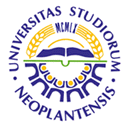 UNIVERSITY OF NOVI SADFACULTY OF AGRICULTURE 21000 NOVI SAD, TRG DOSITEJA OBRADOVIĆA 8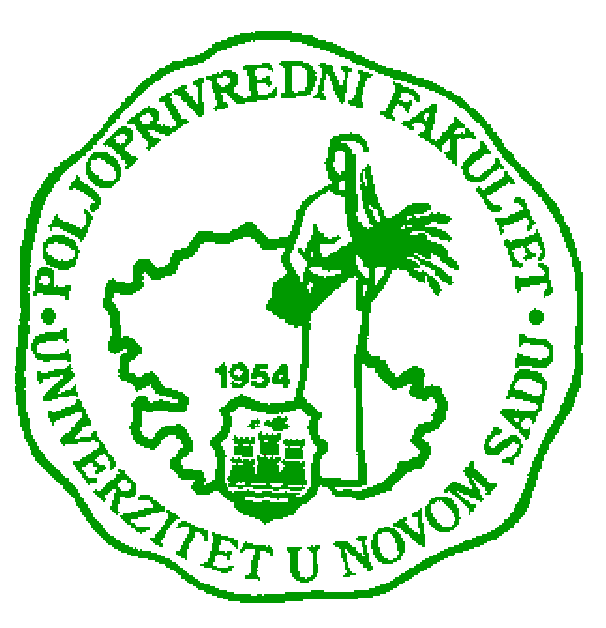 Study Programme AccreditationMASTER ACADEMIC STUDIES                               Agricultural engineeringName and last name: Name and last name: Name and last name: Name and last name: Name and last name: Name and last name: Name and last name: Name and last name: Rajko BugarinRajko BugarinRajko BugarinRajko BugarinRajko BugarinAcademic title: Academic title: Academic title: Academic title: Academic title: Academic title: Academic title: Academic title: Assistant ProfessorAssistant ProfessorAssistant ProfessorAssistant ProfessorAssistant ProfessorName of the institution where the teacher works full time and starting date:Name of the institution where the teacher works full time and starting date:Name of the institution where the teacher works full time and starting date:Name of the institution where the teacher works full time and starting date:Name of the institution where the teacher works full time and starting date:Name of the institution where the teacher works full time and starting date:Name of the institution where the teacher works full time and starting date:Name of the institution where the teacher works full time and starting date:University of Novi Sad Faculty of agriculture  01. 10. 1985.University of Novi Sad Faculty of agriculture  01. 10. 1985.University of Novi Sad Faculty of agriculture  01. 10. 1985.University of Novi Sad Faculty of agriculture  01. 10. 1985.University of Novi Sad Faculty of agriculture  01. 10. 1985.Scientific or art field:Scientific or art field:Scientific or art field:Scientific or art field:Scientific or art field:Scientific or art field:Scientific or art field:Scientific or art field:Agricultural engineeringAgricultural engineeringAgricultural engineeringAgricultural engineeringAgricultural engineeringAcademic carieerAcademic carieerAcademic carieerAcademic carieerAcademic carieerAcademic carieerAcademic carieerAcademic carieerAcademic carieerAcademic carieerAcademic carieerAcademic carieerAcademic carieerYearInstitutionInstitutionInstitutionInstitutionInstitutionFieldFieldAcademic title election:Academic title election:Academic title election:Academic title election:Academic title election:2005Faculty of agriculture, Novi SadFaculty of agriculture, Novi SadFaculty of agriculture, Novi SadFaculty of agriculture, Novi SadFaculty of agriculture, Novi SadAgricultural engineeringAgricultural engineeringPhD thesis:PhD thesis:PhD thesis:PhD thesis:PhD thesis:2004Faculty of agriculture, Novi SadFaculty of agriculture, Novi SadFaculty of agriculture, Novi SadFaculty of agriculture, Novi SadFaculty of agriculture, Novi SadAgricultural engineeringAgricultural engineeringSpecialization:Specialization:Specialization:Specialization:Specialization:Magister thesisMagister thesisMagister thesisMagister thesisMagister thesis1994Faculty of agriculture, Novi SadFaculty of agriculture, Novi SadFaculty of agriculture, Novi SadFaculty of agriculture, Novi SadFaculty of agriculture, Novi SadAgricultural engineeringAgricultural engineeringBachelor's thesisBachelor's thesisBachelor's thesisBachelor's thesisBachelor's thesis1982Faculty of agriculture, Novi SadFaculty of agriculture, Novi SadFaculty of agriculture, Novi SadFaculty of agriculture, Novi SadFaculty of agriculture, Novi SadAgricultural engineeringAgricultural engineeringList of courses being held by the teacher in the accredited study programmesList of courses being held by the teacher in the accredited study programmesList of courses being held by the teacher in the accredited study programmesList of courses being held by the teacher in the accredited study programmesList of courses being held by the teacher in the accredited study programmesList of courses being held by the teacher in the accredited study programmesList of courses being held by the teacher in the accredited study programmesList of courses being held by the teacher in the accredited study programmesList of courses being held by the teacher in the accredited study programmesList of courses being held by the teacher in the accredited study programmesList of courses being held by the teacher in the accredited study programmesList of courses being held by the teacher in the accredited study programmesList of courses being held by the teacher in the accredited study programmesIDCourse nameCourse nameCourse nameCourse nameCourse nameCourse nameStudy programme name, study typeStudy programme name, study typeStudy programme name, study typeNumber of active teaching classes1.1.3OPT6O26 Mechanization of orchard, vineyard and plant protectionMechanization of orchard, vineyard and plant protectionMechanization of orchard, vineyard and plant protectionMechanization of orchard, vineyard and plant protectionMechanization of orchard, vineyard and plant protectionMechanization of orchard, vineyard and plant protectionAgricultural engineering BASAgricultural engineering BASAgricultural engineering BAS4+32.2.3OPT6I45Irrigation TechniqueIrrigation TechniqueIrrigation TechniqueIrrigation TechniqueIrrigation TechniqueIrrigation TechniqueAgricultural engineering BASAgricultural engineering BASAgricultural engineering BAS2+23.3.ZMPT1I05 MACHINES AND EQUIPMENT FOR INTEGRAL PESTICIDE APPLICATIONMACHINES AND EQUIPMENT FOR INTEGRAL PESTICIDE APPLICATIONMACHINES AND EQUIPMENT FOR INTEGRAL PESTICIDE APPLICATIONMACHINES AND EQUIPMENT FOR INTEGRAL PESTICIDE APPLICATIONMACHINES AND EQUIPMENT FOR INTEGRAL PESTICIDE APPLICATIONMACHINES AND EQUIPMENT FOR INTEGRAL PESTICIDE APPLICATIONAgricultural engineering MASAgricultural engineering MASAgricultural engineering MAS2+24.4.3OFM8O33Agricultural engineering and Pesticide ApplicationAgricultural engineering and Pesticide ApplicationAgricultural engineering and Pesticide ApplicationAgricultural engineering and Pesticide ApplicationAgricultural engineering and Pesticide ApplicationAgricultural engineering and Pesticide ApplicationPhytomedicine, BASPhytomedicine, BASPhytomedicine, BAS4+25.5.3OHK6O24 Agricultural machines in horticultureAgricultural machines in horticultureAgricultural machines in horticultureAgricultural machines in horticultureAgricultural machines in horticultureAgricultural machines in horticultureHorticulture, BASHorticulture, BASHorticulture, BAS4+36.6.3OAI7O31Technology installation of mechanical structure and equipmentTechnology installation of mechanical structure and equipmentTechnology installation of mechanical structure and equipmentTechnology installation of mechanical structure and equipmentTechnology installation of mechanical structure and equipmentTechnology installation of mechanical structure and equipmentAgro industrial Engineering, BASAgro industrial Engineering, BASAgro industrial Engineering, BAS3+37.7.3OUV6I45Power and ameliorated machines Power and ameliorated machines Power and ameliorated machines Power and ameliorated machines Power and ameliorated machines Power and ameliorated machines Landscaping and use of waterLandscaping and use of waterLandscaping and use of water2+2Representative refferences (minimum 5, not more than 10)Representative refferences (minimum 5, not more than 10)Representative refferences (minimum 5, not more than 10)Representative refferences (minimum 5, not more than 10)Representative refferences (minimum 5, not more than 10)Representative refferences (minimum 5, not more than 10)Representative refferences (minimum 5, not more than 10)Representative refferences (minimum 5, not more than 10)Representative refferences (minimum 5, not more than 10)Representative refferences (minimum 5, not more than 10)Representative refferences (minimum 5, not more than 10)Representative refferences (minimum 5, not more than 10)Representative refferences (minimum 5, not more than 10)R. Bugarin, N. Đukić, O. Poničan, A. Sedlar,  2000. Atestiranje mašina u sklopu primene zakona i pravilnika o zaštiti bilja. Savremena poljoprivredna tehnika br. 3-4, strana 53-61.R. Bugarin, N. Đukić, O. Poničan, A. Sedlar,  2000. Atestiranje mašina u sklopu primene zakona i pravilnika o zaštiti bilja. Savremena poljoprivredna tehnika br. 3-4, strana 53-61.R. Bugarin, N. Đukić, O. Poničan, A. Sedlar,  2000. Atestiranje mašina u sklopu primene zakona i pravilnika o zaštiti bilja. Savremena poljoprivredna tehnika br. 3-4, strana 53-61.R. Bugarin, N. Đukić, O. Poničan, A. Sedlar,  2000. Atestiranje mašina u sklopu primene zakona i pravilnika o zaštiti bilja. Savremena poljoprivredna tehnika br. 3-4, strana 53-61.R. Bugarin, N. Đukić, O. Poničan, A. Sedlar,  2000. Atestiranje mašina u sklopu primene zakona i pravilnika o zaštiti bilja. Savremena poljoprivredna tehnika br. 3-4, strana 53-61.R. Bugarin, N. Đukić, O. Poničan, A. Sedlar,  2000. Atestiranje mašina u sklopu primene zakona i pravilnika o zaštiti bilja. Savremena poljoprivredna tehnika br. 3-4, strana 53-61.R. Bugarin, N. Đukić, O. Poničan, A. Sedlar,  2000. Atestiranje mašina u sklopu primene zakona i pravilnika o zaštiti bilja. Savremena poljoprivredna tehnika br. 3-4, strana 53-61.R. Bugarin, N. Đukić, O. Poničan, A. Sedlar,  2000. Atestiranje mašina u sklopu primene zakona i pravilnika o zaštiti bilja. Savremena poljoprivredna tehnika br. 3-4, strana 53-61.R. Bugarin, N. Đukić, O. Poničan, A. Sedlar,  2000. Atestiranje mašina u sklopu primene zakona i pravilnika o zaštiti bilja. Savremena poljoprivredna tehnika br. 3-4, strana 53-61.R. Bugarin, N. Đukić, O. Poničan, A. Sedlar,  2000. Atestiranje mašina u sklopu primene zakona i pravilnika o zaštiti bilja. Savremena poljoprivredna tehnika br. 3-4, strana 53-61.R. Bugarin, N. Đukić, O. Poničan, A. Sedlar,  2000. Atestiranje mašina u sklopu primene zakona i pravilnika o zaštiti bilja. Savremena poljoprivredna tehnika br. 3-4, strana 53-61.R. Bugarin, N. Đukić, O. Poničan, A. Sedlar,  2000. Atestiranje mašina u sklopu primene zakona i pravilnika o zaštiti bilja. Savremena poljoprivredna tehnika br. 3-4, strana 53-61.Turan J, Findura P, Đalović I, Sedlar A, Bugarin R, Janić R. 2011. Influence of moisture content on the angle of repose of nitrogen fertilizer, International Agriphysics 25(2): 201-204.Turan J, Findura P, Đalović I, Sedlar A, Bugarin R, Janić R. 2011. Influence of moisture content on the angle of repose of nitrogen fertilizer, International Agriphysics 25(2): 201-204.Turan J, Findura P, Đalović I, Sedlar A, Bugarin R, Janić R. 2011. Influence of moisture content on the angle of repose of nitrogen fertilizer, International Agriphysics 25(2): 201-204.Turan J, Findura P, Đalović I, Sedlar A, Bugarin R, Janić R. 2011. Influence of moisture content on the angle of repose of nitrogen fertilizer, International Agriphysics 25(2): 201-204.Turan J, Findura P, Đalović I, Sedlar A, Bugarin R, Janić R. 2011. Influence of moisture content on the angle of repose of nitrogen fertilizer, International Agriphysics 25(2): 201-204.Turan J, Findura P, Đalović I, Sedlar A, Bugarin R, Janić R. 2011. Influence of moisture content on the angle of repose of nitrogen fertilizer, International Agriphysics 25(2): 201-204.Turan J, Findura P, Đalović I, Sedlar A, Bugarin R, Janić R. 2011. Influence of moisture content on the angle of repose of nitrogen fertilizer, International Agriphysics 25(2): 201-204.Turan J, Findura P, Đalović I, Sedlar A, Bugarin R, Janić R. 2011. Influence of moisture content on the angle of repose of nitrogen fertilizer, International Agriphysics 25(2): 201-204.Turan J, Findura P, Đalović I, Sedlar A, Bugarin R, Janić R. 2011. Influence of moisture content on the angle of repose of nitrogen fertilizer, International Agriphysics 25(2): 201-204.Turan J, Findura P, Đalović I, Sedlar A, Bugarin R, Janić R. 2011. Influence of moisture content on the angle of repose of nitrogen fertilizer, International Agriphysics 25(2): 201-204.Turan J, Findura P, Đalović I, Sedlar A, Bugarin R, Janić R. 2011. Influence of moisture content on the angle of repose of nitrogen fertilizer, International Agriphysics 25(2): 201-204.Turan J, Findura P, Đalović I, Sedlar A, Bugarin R, Janić R. 2011. Influence of moisture content on the angle of repose of nitrogen fertilizer, International Agriphysics 25(2): 201-204.R. Bugarin, N. Đukić, A. Sedlar, 2006. Kvalitet tretiranje zemljišta herbicidima kompresorskim prskalicama, Savremena poljoprivredna tehnika, Vol. 32, Br. 1-2, str. 55-62, Novi Sad.R. Bugarin, N. Đukić, A. Sedlar, 2006. Kvalitet tretiranje zemljišta herbicidima kompresorskim prskalicama, Savremena poljoprivredna tehnika, Vol. 32, Br. 1-2, str. 55-62, Novi Sad.R. Bugarin, N. Đukić, A. Sedlar, 2006. Kvalitet tretiranje zemljišta herbicidima kompresorskim prskalicama, Savremena poljoprivredna tehnika, Vol. 32, Br. 1-2, str. 55-62, Novi Sad.R. Bugarin, N. Đukić, A. Sedlar, 2006. Kvalitet tretiranje zemljišta herbicidima kompresorskim prskalicama, Savremena poljoprivredna tehnika, Vol. 32, Br. 1-2, str. 55-62, Novi Sad.R. Bugarin, N. Đukić, A. Sedlar, 2006. Kvalitet tretiranje zemljišta herbicidima kompresorskim prskalicama, Savremena poljoprivredna tehnika, Vol. 32, Br. 1-2, str. 55-62, Novi Sad.R. Bugarin, N. Đukić, A. Sedlar, 2006. Kvalitet tretiranje zemljišta herbicidima kompresorskim prskalicama, Savremena poljoprivredna tehnika, Vol. 32, Br. 1-2, str. 55-62, Novi Sad.R. Bugarin, N. Đukić, A. Sedlar, 2006. Kvalitet tretiranje zemljišta herbicidima kompresorskim prskalicama, Savremena poljoprivredna tehnika, Vol. 32, Br. 1-2, str. 55-62, Novi Sad.R. Bugarin, N. Đukić, A. Sedlar, 2006. Kvalitet tretiranje zemljišta herbicidima kompresorskim prskalicama, Savremena poljoprivredna tehnika, Vol. 32, Br. 1-2, str. 55-62, Novi Sad.R. Bugarin, N. Đukić, A. Sedlar, 2006. Kvalitet tretiranje zemljišta herbicidima kompresorskim prskalicama, Savremena poljoprivredna tehnika, Vol. 32, Br. 1-2, str. 55-62, Novi Sad.R. Bugarin, N. Đukić, A. Sedlar, 2006. Kvalitet tretiranje zemljišta herbicidima kompresorskim prskalicama, Savremena poljoprivredna tehnika, Vol. 32, Br. 1-2, str. 55-62, Novi Sad.R. Bugarin, N. Đukić, A. Sedlar, 2006. Kvalitet tretiranje zemljišta herbicidima kompresorskim prskalicama, Savremena poljoprivredna tehnika, Vol. 32, Br. 1-2, str. 55-62, Novi Sad.R. Bugarin, N. Đukić, A. Sedlar, 2006. Kvalitet tretiranje zemljišta herbicidima kompresorskim prskalicama, Savremena poljoprivredna tehnika, Vol. 32, Br. 1-2, str. 55-62, Novi Sad.R. Bugarin, N. Đukić, A. Sedlar, J. Turan, 2007. Kvalitet desikacije suncokreta primenom samohodnih prskalica, Savremena poljoprivredna tehnika, Vol. 33, Br. 3-4, str. 234-241, Novi Sad.R. Bugarin, N. Đukić, A. Sedlar, J. Turan, 2007. Kvalitet desikacije suncokreta primenom samohodnih prskalica, Savremena poljoprivredna tehnika, Vol. 33, Br. 3-4, str. 234-241, Novi Sad.R. Bugarin, N. Đukić, A. Sedlar, J. Turan, 2007. Kvalitet desikacije suncokreta primenom samohodnih prskalica, Savremena poljoprivredna tehnika, Vol. 33, Br. 3-4, str. 234-241, Novi Sad.R. Bugarin, N. Đukić, A. Sedlar, J. Turan, 2007. Kvalitet desikacije suncokreta primenom samohodnih prskalica, Savremena poljoprivredna tehnika, Vol. 33, Br. 3-4, str. 234-241, Novi Sad.R. Bugarin, N. Đukić, A. Sedlar, J. Turan, 2007. Kvalitet desikacije suncokreta primenom samohodnih prskalica, Savremena poljoprivredna tehnika, Vol. 33, Br. 3-4, str. 234-241, Novi Sad.R. Bugarin, N. Đukić, A. Sedlar, J. Turan, 2007. Kvalitet desikacije suncokreta primenom samohodnih prskalica, Savremena poljoprivredna tehnika, Vol. 33, Br. 3-4, str. 234-241, Novi Sad.R. Bugarin, N. Đukić, A. Sedlar, J. Turan, 2007. Kvalitet desikacije suncokreta primenom samohodnih prskalica, Savremena poljoprivredna tehnika, Vol. 33, Br. 3-4, str. 234-241, Novi Sad.R. Bugarin, N. Đukić, A. Sedlar, J. Turan, 2007. Kvalitet desikacije suncokreta primenom samohodnih prskalica, Savremena poljoprivredna tehnika, Vol. 33, Br. 3-4, str. 234-241, Novi Sad.R. Bugarin, N. Đukić, A. Sedlar, J. Turan, 2007. Kvalitet desikacije suncokreta primenom samohodnih prskalica, Savremena poljoprivredna tehnika, Vol. 33, Br. 3-4, str. 234-241, Novi Sad.R. Bugarin, N. Đukić, A. Sedlar, J. Turan, 2007. Kvalitet desikacije suncokreta primenom samohodnih prskalica, Savremena poljoprivredna tehnika, Vol. 33, Br. 3-4, str. 234-241, Novi Sad.R. Bugarin, N. Đukić, A. Sedlar, J. Turan, 2007. Kvalitet desikacije suncokreta primenom samohodnih prskalica, Savremena poljoprivredna tehnika, Vol. 33, Br. 3-4, str. 234-241, Novi Sad.R. Bugarin, N. Đukić, A. Sedlar, J. Turan, 2007. Kvalitet desikacije suncokreta primenom samohodnih prskalica, Savremena poljoprivredna tehnika, Vol. 33, Br. 3-4, str. 234-241, Novi Sad.R. Bugarin, N. Đukić, A. Sedlar, 2007. Working with different norms by standard air assisted sprayer in orchards and loses because of drift spraying; Book of Abstract, Second Europan Workshop on SPISE, p. 192, Straelenu (Nemačka).R. Bugarin, N. Đukić, A. Sedlar, 2007. Working with different norms by standard air assisted sprayer in orchards and loses because of drift spraying; Book of Abstract, Second Europan Workshop on SPISE, p. 192, Straelenu (Nemačka).R. Bugarin, N. Đukić, A. Sedlar, 2007. Working with different norms by standard air assisted sprayer in orchards and loses because of drift spraying; Book of Abstract, Second Europan Workshop on SPISE, p. 192, Straelenu (Nemačka).R. Bugarin, N. Đukić, A. Sedlar, 2007. Working with different norms by standard air assisted sprayer in orchards and loses because of drift spraying; Book of Abstract, Second Europan Workshop on SPISE, p. 192, Straelenu (Nemačka).R. Bugarin, N. Đukić, A. Sedlar, 2007. Working with different norms by standard air assisted sprayer in orchards and loses because of drift spraying; Book of Abstract, Second Europan Workshop on SPISE, p. 192, Straelenu (Nemačka).R. Bugarin, N. Đukić, A. Sedlar, 2007. Working with different norms by standard air assisted sprayer in orchards and loses because of drift spraying; Book of Abstract, Second Europan Workshop on SPISE, p. 192, Straelenu (Nemačka).R. Bugarin, N. Đukić, A. Sedlar, 2007. Working with different norms by standard air assisted sprayer in orchards and loses because of drift spraying; Book of Abstract, Second Europan Workshop on SPISE, p. 192, Straelenu (Nemačka).R. Bugarin, N. Đukić, A. Sedlar, 2007. Working with different norms by standard air assisted sprayer in orchards and loses because of drift spraying; Book of Abstract, Second Europan Workshop on SPISE, p. 192, Straelenu (Nemačka).R. Bugarin, N. Đukić, A. Sedlar, 2007. Working with different norms by standard air assisted sprayer in orchards and loses because of drift spraying; Book of Abstract, Second Europan Workshop on SPISE, p. 192, Straelenu (Nemačka).R. Bugarin, N. Đukić, A. Sedlar, 2007. Working with different norms by standard air assisted sprayer in orchards and loses because of drift spraying; Book of Abstract, Second Europan Workshop on SPISE, p. 192, Straelenu (Nemačka).R. Bugarin, N. Đukić, A. Sedlar, 2007. Working with different norms by standard air assisted sprayer in orchards and loses because of drift spraying; Book of Abstract, Second Europan Workshop on SPISE, p. 192, Straelenu (Nemačka).R. Bugarin, N. Đukić, A. Sedlar, 2007. Working with different norms by standard air assisted sprayer in orchards and loses because of drift spraying; Book of Abstract, Second Europan Workshop on SPISE, p. 192, Straelenu (Nemačka).A. Sedlar, N. Đukić, R. Bugarin, 2007. Establishing of mandatory inspections in Serbia; Second Europan Workshop on SPISE, p. 150-156, Straelenu (Nemačka).A. Sedlar, N. Đukić, R. Bugarin, 2007. Establishing of mandatory inspections in Serbia; Second Europan Workshop on SPISE, p. 150-156, Straelenu (Nemačka).A. Sedlar, N. Đukić, R. Bugarin, 2007. Establishing of mandatory inspections in Serbia; Second Europan Workshop on SPISE, p. 150-156, Straelenu (Nemačka).A. Sedlar, N. Đukić, R. Bugarin, 2007. Establishing of mandatory inspections in Serbia; Second Europan Workshop on SPISE, p. 150-156, Straelenu (Nemačka).A. Sedlar, N. Đukić, R. Bugarin, 2007. Establishing of mandatory inspections in Serbia; Second Europan Workshop on SPISE, p. 150-156, Straelenu (Nemačka).A. Sedlar, N. Đukić, R. Bugarin, 2007. Establishing of mandatory inspections in Serbia; Second Europan Workshop on SPISE, p. 150-156, Straelenu (Nemačka).A. Sedlar, N. Đukić, R. Bugarin, 2007. Establishing of mandatory inspections in Serbia; Second Europan Workshop on SPISE, p. 150-156, Straelenu (Nemačka).A. Sedlar, N. Đukić, R. Bugarin, 2007. Establishing of mandatory inspections in Serbia; Second Europan Workshop on SPISE, p. 150-156, Straelenu (Nemačka).A. Sedlar, N. Đukić, R. Bugarin, 2007. Establishing of mandatory inspections in Serbia; Second Europan Workshop on SPISE, p. 150-156, Straelenu (Nemačka).A. Sedlar, N. Đukić, R. Bugarin, 2007. Establishing of mandatory inspections in Serbia; Second Europan Workshop on SPISE, p. 150-156, Straelenu (Nemačka).A. Sedlar, N. Đukić, R. Bugarin, 2007. Establishing of mandatory inspections in Serbia; Second Europan Workshop on SPISE, p. 150-156, Straelenu (Nemačka).A. Sedlar, N. Đukić, R. Bugarin, 2007. Establishing of mandatory inspections in Serbia; Second Europan Workshop on SPISE, p. 150-156, Straelenu (Nemačka).Summary data for the teacher's scientific or art and professional activity: Summary data for the teacher's scientific or art and professional activity: Summary data for the teacher's scientific or art and professional activity: Summary data for the teacher's scientific or art and professional activity: Summary data for the teacher's scientific or art and professional activity: Summary data for the teacher's scientific or art and professional activity: Summary data for the teacher's scientific or art and professional activity: Summary data for the teacher's scientific or art and professional activity: Summary data for the teacher's scientific or art and professional activity: Summary data for the teacher's scientific or art and professional activity: Summary data for the teacher's scientific or art and professional activity: Summary data for the teacher's scientific or art and professional activity: Summary data for the teacher's scientific or art and professional activity: Quotation total: Quotation total: Quotation total: Quotation total: Quotation total: Quotation total: Quotation total: Total of SCI (SSCI) list papers:Total of SCI (SSCI) list papers:Total of SCI (SSCI) list papers:Total of SCI (SSCI) list papers:Total of SCI (SSCI) list papers:Total of SCI (SSCI) list papers:Total of SCI (SSCI) list papers:111111Current projects:Current projects:Current projects:Current projects:Current projects:Current projects:Current projects:Domestic:  3Domestic:  3Domestic:  3International:                     International:                     International:                       Specialization   Specialization   Specialization   Specialization Hungary 1986, Czechoslovakia 1990Hungary 1986, Czechoslovakia 1990Hungary 1986, Czechoslovakia 1990Hungary 1986, Czechoslovakia 1990Hungary 1986, Czechoslovakia 1990Hungary 1986, Czechoslovakia 1990Hungary 1986, Czechoslovakia 1990Hungary 1986, Czechoslovakia 1990Hungary 1986, Czechoslovakia 1990